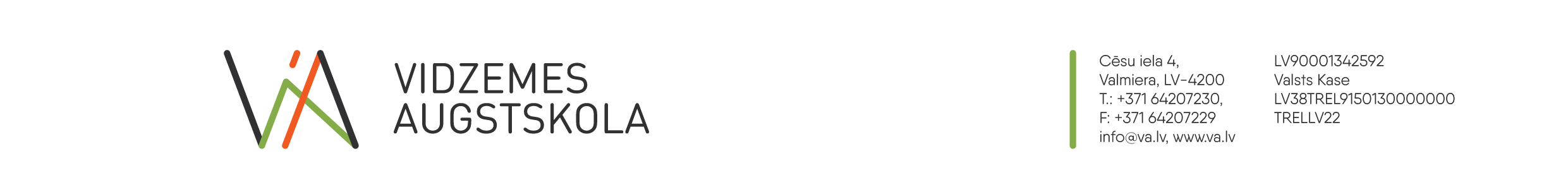 Par studiju maksas atlaidēm 2021./2022.akadēmiskajā gadāTurpmāk norādītās studiju maksas atlaides pamatstudijās:* Vidzemes vidusskolas - Aizkraukles, Alojas, Alūksnes, Amatas, Apes, Ādažu, Babītes, Beverīnas, Burtnieku, Carnikavas, Cesvaines, Cēsu,  Ērgļu, Gulbenes, Ikšķiles, Jaunpiebalgas,   Kocēnu, Kokneses, Krimuldas, Ķeguma, Lielvārdes, Līgatnes, Limbažu, Lubānas,  Madonas, Mālpils, Mārupes, Mazsalacas, Naukšēnu, Ogres, Pārgaujas, Pļaviņu, Priekuļu, Raunas, Ropažu, Rūjienas, Salacgrīvas, Salaspils, Saulkrastu, Sējas, Siguldas, Skrīveru, Smiltenes, Stopiņu, Strenču, Valkas, Valmieras, Varakļānu, Vecpiebalgas novadiem.K – koledžas līmeņa studijasB –bakalaura līmeņa studijasNL – nepilna laika studijasTurpmāk norādītās studiju maksas atlaides augstākā līmeņa studijās:Turpmāk norādītās studiju maksas atlaides visu līmeņu studijās:Turpmāk norādītās atlaides nepilna laika studijās:Turpmāk norādītās atlaides sporta aktivitātes iesaistītiem studentiem:Turpmāk norādītās atlaides ārvalstu studentiem:Studiju maksas atlaides netiek summētas. Ja students kvalificējas vairākām studiju maksas atlaidēm, tiek piemērota lielā studiju maksas atlaide.AtlaideStudiju programmaAtlaides apmērs, EURStudiju maksa ar piemēroto atlaidi, EURAtlaide pirmā semestra studiju maksai vidusskolu absolventiem, kuriem atestāta atzīmes ir tikai “izcili”, “teicami” un “ļoti labi”.  Biznesa vadībaKomunikācija un sabiedriskas attiecībasMediju studijas un žurnālistika503.00 par 1.semestri312.00par 1.semestriAtlaide pirmā semestra studiju maksai vidusskolu absolventiem, kuriem atestāta atzīmes ir tikai “izcili”, “teicami” un “ļoti labi”.  Tūrisma organizācija un vadība583.00 par 1.semestri312.00par 1.semestriAtlaide pirmā semestra studiju maksai vidusskolu absolventiem, kuriem atestāta atzīmes ir tikai “izcili”, “teicami” un “ļoti labi”.  Informācijas tehnoloģijas (K, B)910.50 par 1.semestri312.00par 1.semestriAtlaide pirmā semestra studiju maksai vidusskolu absolventiem, kuriem atestāta atzīmes ir tikai “izcili”, “teicami” un “ļoti labi”.  Mehatronika (K, B)Koka ēku celtniecība un ekobūves1073.00 par 1.semestri312.00par 1.semestriAtlaide pirmā semestra studiju maksai vidusskolu absolventiem, kuriem atestāta atzīmes ir tikai “izcili”, “teicami” un “ļoti labi”.  Informācijas tehnoloģijas (B, NL)736.00 par 1.semestri242.00par 1.semestriVidzemes* vidusskolu abiturientiem – atlaide pirmā semestra studiju maksai. Atlaide tiek piešķirta pirmajiem 30 reflektantiem, kas paraksta maksas studiju līgumu.
Biznesa vadībaKomunikācija un sabiedriskas attiecībasMediju studijas un žurnālistika270.00par 1.semestri545.00par 1.semestriVidzemes* vidusskolu abiturientiem – atlaide pirmā semestra studiju maksai. Atlaide tiek piešķirta pirmajiem 30 reflektantiem, kas paraksta maksas studiju līgumu.
Tūrisma organizācija un vadība350.00par 1.semestri545.00par 1.semestriVidzemes* vidusskolu abiturientiem – atlaide pirmā semestra studiju maksai. Atlaide tiek piešķirta pirmajiem 30 reflektantiem, kas paraksta maksas studiju līgumu.
Informācijas tehnoloģijas (K, B)677.50par 1.semestri545.00par 1.semestriVidzemes* vidusskolu abiturientiem – atlaide pirmā semestra studiju maksai. Atlaide tiek piešķirta pirmajiem 30 reflektantiem, kas paraksta maksas studiju līgumu.
Mehatronika (K, B)Koka ēku celtniecība un ekobūves840.00par 1.semestri545.00par 1.semestriVidzemes* vidusskolu abiturientiem – atlaide pirmā semestra studiju maksai. Atlaide tiek piešķirta pirmajiem 30 reflektantiem, kas paraksta maksas studiju līgumu.
Informācijas tehnoloģijas (B, NL)555.00par 1.semestri423.00par 1.semestriReflektantiem ar profesionālās vidējās izglītības diplomu – atlaide pirmā un otrā gada studiju maksai 1.līmeņa profesionālajās augstākās izglītības programmās un profesionālajās bakalaura programmās, ja turpina mācības iepriekš apgūtā specialitātē. Atlaide tiek piešķirta pirmajiem 30 reflektantiem, kas paraksta maksas studiju līgumuBiznesa vadībaKomunikācija un sabiedriskas attiecībasMediju studijas un žurnālistika425.001.,2.,3.,4. semestrī390.001.,2.,3.,4. semestrīReflektantiem ar profesionālās vidējās izglītības diplomu – atlaide pirmā un otrā gada studiju maksai 1.līmeņa profesionālajās augstākās izglītības programmās un profesionālajās bakalaura programmās, ja turpina mācības iepriekš apgūtā specialitātē. Atlaide tiek piešķirta pirmajiem 30 reflektantiem, kas paraksta maksas studiju līgumuTūrisma organizācija un vadība505.001. un 2. semestrī555.503. un 4. semestrī390.001. un 2. semestrī429.003. un 4. semestrīReflektantiem ar profesionālās vidējās izglītības diplomu – atlaide pirmā un otrā gada studiju maksai 1.līmeņa profesionālajās augstākās izglītības programmās un profesionālajās bakalaura programmās, ja turpina mācības iepriekš apgūtā specialitātē. Atlaide tiek piešķirta pirmajiem 30 reflektantiem, kas paraksta maksas studiju līgumuInformācijas tehnoloģijas (K, B)832.501.,2.,3.,4. semestrī390.001.,2.,3.,4. semestrīReflektantiem ar profesionālās vidējās izglītības diplomu – atlaide pirmā un otrā gada studiju maksai 1.līmeņa profesionālajās augstākās izglītības programmās un profesionālajās bakalaura programmās, ja turpina mācības iepriekš apgūtā specialitātē. Atlaide tiek piešķirta pirmajiem 30 reflektantiem, kas paraksta maksas studiju līgumuMehatronika (K, B)Koka ēku celtniecība un ekobūves995.001.,2.,3.,4. semestrī390.001.,2.,3.,4. semestrīReflektantiem ar profesionālās vidējās izglītības diplomu – atlaide pirmā un otrā gada studiju maksai 1.līmeņa profesionālajās augstākās izglītības programmās un profesionālajās bakalaura programmās, ja turpina mācības iepriekš apgūtā specialitātē. Atlaide tiek piešķirta pirmajiem 30 reflektantiem, kas paraksta maksas studiju līgumuInformācijas tehnoloģijas (B, NL)676.001.,2.,3.,4. semestrī302.001.,2.,3.,4. semestrīAtlaide reflektantam no daudzbērnu ģimenes - atlaide pirmā un otrā gada studiju maksai 1.līmeņa profesionālajās augstākās izglītības programmās un profesionālajās bakalaura programmās, ja students nāk no ģimenes, kurā ir trīs un vairāk bērnu, vai studenta ģimenē ir trīs vai vairāk bērnuBiznesa vadībaKomunikācija un sabiedriskas attiecībasMediju studijas un žurnālistika425.001.,2.,3.,4. semestrī390.001.,2.,3.,4. semestrīAtlaide reflektantam no daudzbērnu ģimenes - atlaide pirmā un otrā gada studiju maksai 1.līmeņa profesionālajās augstākās izglītības programmās un profesionālajās bakalaura programmās, ja students nāk no ģimenes, kurā ir trīs un vairāk bērnu, vai studenta ģimenē ir trīs vai vairāk bērnuTūrisma organizācija un vadība505.001. un 2. semestrī555.503. un 4. semestrī390.001. un 2. semestrī429.003. un 4. semestrīAtlaide reflektantam no daudzbērnu ģimenes - atlaide pirmā un otrā gada studiju maksai 1.līmeņa profesionālajās augstākās izglītības programmās un profesionālajās bakalaura programmās, ja students nāk no ģimenes, kurā ir trīs un vairāk bērnu, vai studenta ģimenē ir trīs vai vairāk bērnuInformācijas tehnoloģijas (K, B)832.501.,2.,3.,4. semestrī390.001.,2.,3.,4. semestrīAtlaide reflektantam no daudzbērnu ģimenes - atlaide pirmā un otrā gada studiju maksai 1.līmeņa profesionālajās augstākās izglītības programmās un profesionālajās bakalaura programmās, ja students nāk no ģimenes, kurā ir trīs un vairāk bērnu, vai studenta ģimenē ir trīs vai vairāk bērnuMehatronika (K, B)Koka ēku celtniecība un ekobūves995.001.,2.,3.,4. semestrī390.001.,2.,3.,4. semestrīAtlaide reflektantam no daudzbērnu ģimenes - atlaide pirmā un otrā gada studiju maksai 1.līmeņa profesionālajās augstākās izglītības programmās un profesionālajās bakalaura programmās, ja students nāk no ģimenes, kurā ir trīs un vairāk bērnu, vai studenta ģimenē ir trīs vai vairāk bērnuInformācijas tehnoloģijas (B, NL)676.001.,2.,3.,4. semestrī302.001.,2.,3.,4. semestrīEko vidusskolu aktīvistiem -  atlaide pirmā semestra studiju maksai.  Biznesa vadībaKomunikācija un sabiedriskas attiecībasMediju studijas un žurnālistika270.00par 1.semestri545.00par 1.semestriEko vidusskolu aktīvistiem -  atlaide pirmā semestra studiju maksai.  Tūrisma organizācija un vadība350.00par 1.semestri545.00par 1.semestriEko vidusskolu aktīvistiem -  atlaide pirmā semestra studiju maksai.  Informācijas tehnoloģijas (K, B)677.50par 1.semestri545.00par 1.semestriEko vidusskolu aktīvistiem -  atlaide pirmā semestra studiju maksai.  Mehatronika (K, B)Koka ēku celtniecība un ekobūves840.00par 1.semestri545.00par 1.semestriAtlaide “Profesionālis būvniecības nozarē” - atlaide pirmā semestra studiju maksai. Atlaide tiek piešķirta reflektantam ar profesionālo pieredzi būvniecības jomā.Koka ēku celtniecība un ekobūves840.00par 1.semestri545.00par 1.semestriAtlaides piešķiršanas kārtība:Slēdzot studiju līgumu, reflektants iesniedz administratīvajam prorektoram adresētu iesniegumu par studiju maksas atlaidi (bet ne vēlāk kā līdz semestra pirmā mēneša - septembra un februāra - 15. datumam) , nepieciešamības gadījumā pievienojot arī vajadzīgos apliecinājumus.Ja reflektants atbilst visiem nepieciešamajiem kritērijiem, par atlaides piešķiršanu tiek sagatavots rīkojuma projekts.Par rīkojumu tiek informēts students un grāmatvedis.Atlaides piešķiršanas kārtība:Slēdzot studiju līgumu, reflektants iesniedz administratīvajam prorektoram adresētu iesniegumu par studiju maksas atlaidi (bet ne vēlāk kā līdz semestra pirmā mēneša - septembra un februāra - 15. datumam) , nepieciešamības gadījumā pievienojot arī vajadzīgos apliecinājumus.Ja reflektants atbilst visiem nepieciešamajiem kritērijiem, par atlaides piešķiršanu tiek sagatavots rīkojuma projekts.Par rīkojumu tiek informēts students un grāmatvedis.Atlaides piešķiršanas kārtība:Slēdzot studiju līgumu, reflektants iesniedz administratīvajam prorektoram adresētu iesniegumu par studiju maksas atlaidi (bet ne vēlāk kā līdz semestra pirmā mēneša - septembra un februāra - 15. datumam) , nepieciešamības gadījumā pievienojot arī vajadzīgos apliecinājumus.Ja reflektants atbilst visiem nepieciešamajiem kritērijiem, par atlaides piešķiršanu tiek sagatavots rīkojuma projekts.Par rīkojumu tiek informēts students un grāmatvedis.Atlaides piešķiršanas kārtība:Slēdzot studiju līgumu, reflektants iesniedz administratīvajam prorektoram adresētu iesniegumu par studiju maksas atlaidi (bet ne vēlāk kā līdz semestra pirmā mēneša - septembra un februāra - 15. datumam) , nepieciešamības gadījumā pievienojot arī vajadzīgos apliecinājumus.Ja reflektants atbilst visiem nepieciešamajiem kritērijiem, par atlaides piešķiršanu tiek sagatavots rīkojuma projekts.Par rīkojumu tiek informēts students un grāmatvedis.AtlaideStudiju programmaAtlaides apmērs, EURStudiju maksa ar piemēroto atlaidi, EURAtlaide „Profesionālis” studijām maģistrantūrā – atlaide visam studiju periodam, ja students studē sekmīgi un bez pārtraukuma:TSV, TSVK – tūrisma nozares uzņēmumos strādājošie.SKP – valsts iestādē vai pašvaldībā strādājošie, komunikācijas aģentūru darbinieki.BVV – uzņēmumu īpašnieki un augstākā līmeņa vadītāji.MIP – valsts iestādē vai pašvaldībā strādājošie, komunikācijas aģentūru darbinieki.KI – uzņēmumu, valsts iestāžu un pašvaldību augstākā un vidējā līmeņa vadītāji.VRVT - uzņēmumu, valsts iestāžu un pašvaldību augstākā un vidējā līmeņa vadītāji.Biznesa vides vadība (BVV)Mediju un informācijas pratība (MIP)Stratēģiskā komunikācija un pārvaldība (SKP)549.50par katru semestri673.00par katru semestriAtlaide „Profesionālis” studijām maģistrantūrā – atlaide visam studiju periodam, ja students studē sekmīgi un bez pārtraukuma:TSV, TSVK – tūrisma nozares uzņēmumos strādājošie.SKP – valsts iestādē vai pašvaldībā strādājošie, komunikācijas aģentūru darbinieki.BVV – uzņēmumu īpašnieki un augstākā līmeņa vadītāji.MIP – valsts iestādē vai pašvaldībā strādājošie, komunikācijas aģentūru darbinieki.KI – uzņēmumu, valsts iestāžu un pašvaldību augstākā un vidējā līmeņa vadītāji.VRVT - uzņēmumu, valsts iestāžu un pašvaldību augstākā un vidējā līmeņa vadītāji.Tūrisma stratēģiskā vadība (TSV)672.00par katru semestri673.00par katru semestriAtlaide „Profesionālis” studijām maģistrantūrā – atlaide visam studiju periodam, ja students studē sekmīgi un bez pārtraukuma:TSV, TSVK – tūrisma nozares uzņēmumos strādājošie.SKP – valsts iestādē vai pašvaldībā strādājošie, komunikācijas aģentūru darbinieki.BVV – uzņēmumu īpašnieki un augstākā līmeņa vadītāji.MIP – valsts iestādē vai pašvaldībā strādājošie, komunikācijas aģentūru darbinieki.KI – uzņēmumu, valsts iestāžu un pašvaldību augstākā un vidējā līmeņa vadītāji.VRVT - uzņēmumu, valsts iestāžu un pašvaldību augstākā un vidējā līmeņa vadītāji.Tūrisma stratēģiskā vadība konkurētspējai (TSVK)874.00par katru semestri673.00par katru semestriAtlaide „Profesionālis” studijām maģistrantūrā – atlaide visam studiju periodam, ja students studē sekmīgi un bez pārtraukuma:TSV, TSVK – tūrisma nozares uzņēmumos strādājošie.SKP – valsts iestādē vai pašvaldībā strādājošie, komunikācijas aģentūru darbinieki.BVV – uzņēmumu īpašnieki un augstākā līmeņa vadītāji.MIP – valsts iestādē vai pašvaldībā strādājošie, komunikācijas aģentūru darbinieki.KI – uzņēmumu, valsts iestāžu un pašvaldību augstākā un vidējā līmeņa vadītāji.VRVT - uzņēmumu, valsts iestāžu un pašvaldību augstākā un vidējā līmeņa vadītāji.Kiberdrošības inženierija (KI)1427.00par katru semestri673.00par katru semestriAtlaide „Profesionālis” studijām maģistrantūrā – atlaide visam studiju periodam, ja students studē sekmīgi un bez pārtraukuma:TSV, TSVK – tūrisma nozares uzņēmumos strādājošie.SKP – valsts iestādē vai pašvaldībā strādājošie, komunikācijas aģentūru darbinieki.BVV – uzņēmumu īpašnieki un augstākā līmeņa vadītāji.MIP – valsts iestādē vai pašvaldībā strādājošie, komunikācijas aģentūru darbinieki.KI – uzņēmumu, valsts iestāžu un pašvaldību augstākā un vidējā līmeņa vadītāji.VRVT - uzņēmumu, valsts iestāžu un pašvaldību augstākā un vidējā līmeņa vadītāji.Virtuālā realitāte un viedās tehnoloģijas (VRVT)1161.00par katru semestri673.00par katru semestriAtlaide „Profesionālis” studijām maģistrantūrā – atlaide visam studiju periodam, ja students studē sekmīgi un bez pārtraukuma:TSV, TSVK – tūrisma nozares uzņēmumos strādājošie.SKP – valsts iestādē vai pašvaldībā strādājošie, komunikācijas aģentūru darbinieki.BVV – uzņēmumu īpašnieki un augstākā līmeņa vadītāji.MIP – valsts iestādē vai pašvaldībā strādājošie, komunikācijas aģentūru darbinieki.KI – uzņēmumu, valsts iestāžu un pašvaldību augstākā un vidējā līmeņa vadītāji.VRVT - uzņēmumu, valsts iestāžu un pašvaldību augstākā un vidējā līmeņa vadītāji.Atlaides piešķiršanas kārtība:Slēdzot studiju līgumu, reflektants, pievienojot vajadzīgos apliecinājumus, iesniedz Uzņemšanas komisijai adresētu iesniegumu par studiju maksas atlaidi. Lai saņemtu atlaidi “Profesionālis”, nepieciešama izziņa no darba vietas par ieņemamo amatu. Lēmumu par atlaides „Profesionālis” piešķiršanu pieņem Uzņemšanas komisija.Ja reflektants atbilst visiem nepieciešamajiem kritērijiem, par atlaides piešķiršanu tiek sagatavots rektora rīkojuma projekts.Par rīkojumu tiek informēts students un grāmatvedis.Katra semestra sākumā Studiju administrēšanas grupas darbinieki pārbauda, vai students ir izpildījis piešķirtās atlaides nosacījumus.Nepieciešamo nosacījumu neizpildes gadījumā Studiju administrēšanas grupas darbinieki sagatavo un iesniedz administratīvajam prorektoram adresētu iesniegumu par studiju maksas atlaides anulēšanu. Par studiju maksas atlaides anulēšanu tiek sagatavots rektora rīkojuma projekts, par rīkojumu tiek informēts students un grāmatvedis.Atlaides piešķiršanas kārtība:Slēdzot studiju līgumu, reflektants, pievienojot vajadzīgos apliecinājumus, iesniedz Uzņemšanas komisijai adresētu iesniegumu par studiju maksas atlaidi. Lai saņemtu atlaidi “Profesionālis”, nepieciešama izziņa no darba vietas par ieņemamo amatu. Lēmumu par atlaides „Profesionālis” piešķiršanu pieņem Uzņemšanas komisija.Ja reflektants atbilst visiem nepieciešamajiem kritērijiem, par atlaides piešķiršanu tiek sagatavots rektora rīkojuma projekts.Par rīkojumu tiek informēts students un grāmatvedis.Katra semestra sākumā Studiju administrēšanas grupas darbinieki pārbauda, vai students ir izpildījis piešķirtās atlaides nosacījumus.Nepieciešamo nosacījumu neizpildes gadījumā Studiju administrēšanas grupas darbinieki sagatavo un iesniedz administratīvajam prorektoram adresētu iesniegumu par studiju maksas atlaides anulēšanu. Par studiju maksas atlaides anulēšanu tiek sagatavots rektora rīkojuma projekts, par rīkojumu tiek informēts students un grāmatvedis.Atlaides piešķiršanas kārtība:Slēdzot studiju līgumu, reflektants, pievienojot vajadzīgos apliecinājumus, iesniedz Uzņemšanas komisijai adresētu iesniegumu par studiju maksas atlaidi. Lai saņemtu atlaidi “Profesionālis”, nepieciešama izziņa no darba vietas par ieņemamo amatu. Lēmumu par atlaides „Profesionālis” piešķiršanu pieņem Uzņemšanas komisija.Ja reflektants atbilst visiem nepieciešamajiem kritērijiem, par atlaides piešķiršanu tiek sagatavots rektora rīkojuma projekts.Par rīkojumu tiek informēts students un grāmatvedis.Katra semestra sākumā Studiju administrēšanas grupas darbinieki pārbauda, vai students ir izpildījis piešķirtās atlaides nosacījumus.Nepieciešamo nosacījumu neizpildes gadījumā Studiju administrēšanas grupas darbinieki sagatavo un iesniedz administratīvajam prorektoram adresētu iesniegumu par studiju maksas atlaides anulēšanu. Par studiju maksas atlaides anulēšanu tiek sagatavots rektora rīkojuma projekts, par rīkojumu tiek informēts students un grāmatvedis.ViA bakalaura programmu absolventiem, studējot maģistrantūrā - atlaide visam studiju posmam.Biznesa vides vadība Mediju un informācijas pratība Stratēģiskā komunikācija un pārvaldība 549.50par katru semestri673.00par katru semestriViA bakalaura programmu absolventiem, studējot maģistrantūrā - atlaide visam studiju posmam.Tūrisma stratēģiskā vadība 672.00par katru semestri673.00par katru semestriViA bakalaura programmu absolventiem, studējot maģistrantūrā - atlaide visam studiju posmam.Tūrisma stratēģiskā vadība konkurētspējai874.00par katru semestri673.00par katru semestriViA bakalaura programmu absolventiem, studējot maģistrantūrā - atlaide visam studiju posmam.Kiberdrošības inženierija 1427.00par katru semestri673.00par katru semestriViA bakalaura programmu absolventiem, studējot maģistrantūrā - atlaide visam studiju posmam.Virtuālā realitāte un viedās tehnoloģijas 1161.00par katru semestri673.00par katru semestriViA bakalaura programmu absolventiem, studējot maģistrantūrā - atlaide visam studiju posmam.Atlaides piešķiršanas kārtība:Slēdzot studiju līgumu, reflektants iesniedz administratīvajam prorektoram adresētu iesniegumu par studiju maksas atlaidi, nepieciešamības gadījumā pievienojot arī nepieciešamos apliecinājumus.Ja reflektants atbilst visiem nepieciešamajiem kritērijiem, par atlaides piešķiršanu tiek sagatavots rīkojuma projekts. Par rīkojumu tiek informēts students un grāmatvedis.Atlaides piešķiršanas kārtība:Slēdzot studiju līgumu, reflektants iesniedz administratīvajam prorektoram adresētu iesniegumu par studiju maksas atlaidi, nepieciešamības gadījumā pievienojot arī nepieciešamos apliecinājumus.Ja reflektants atbilst visiem nepieciešamajiem kritērijiem, par atlaides piešķiršanu tiek sagatavots rīkojuma projekts. Par rīkojumu tiek informēts students un grāmatvedis.Atlaides piešķiršanas kārtība:Slēdzot studiju līgumu, reflektants iesniedz administratīvajam prorektoram adresētu iesniegumu par studiju maksas atlaidi, nepieciešamības gadījumā pievienojot arī nepieciešamos apliecinājumus.Ja reflektants atbilst visiem nepieciešamajiem kritērijiem, par atlaides piešķiršanu tiek sagatavots rīkojuma projekts. Par rīkojumu tiek informēts students un grāmatvedis.Atlaide reflektantam no daudzbērnu ģimenes - atlaide visam studiju posmam, ja students nāk no ģimenes, kurā ir trīs un vairāk bērnu, vai studenta ģimenē ir trīs vai vairāk bērnuBiznesa vides vadība Mediju un informācijas pratība Stratēģiskā komunikācija un pārvaldība 549.50par katru semestri673.00par katru semestriAtlaide reflektantam no daudzbērnu ģimenes - atlaide visam studiju posmam, ja students nāk no ģimenes, kurā ir trīs un vairāk bērnu, vai studenta ģimenē ir trīs vai vairāk bērnuTūrisma stratēģiskā vadība 672.00par katru semestri673.00par katru semestriAtlaide reflektantam no daudzbērnu ģimenes - atlaide visam studiju posmam, ja students nāk no ģimenes, kurā ir trīs un vairāk bērnu, vai studenta ģimenē ir trīs vai vairāk bērnuTūrisma stratēģiskā vadība konkurētspējai874.00par katru semestri673.00par katru semestriAtlaide reflektantam no daudzbērnu ģimenes - atlaide visam studiju posmam, ja students nāk no ģimenes, kurā ir trīs un vairāk bērnu, vai studenta ģimenē ir trīs vai vairāk bērnuKiberdrošības inženierija 1427.00par katru semestri673.00par katru semestriAtlaide reflektantam no daudzbērnu ģimenes - atlaide visam studiju posmam, ja students nāk no ģimenes, kurā ir trīs un vairāk bērnu, vai studenta ģimenē ir trīs vai vairāk bērnuVirtuālā realitāte un viedās tehnoloģijas 1161.00par katru semestri673.00par katru semestriAtlaide reflektantam no daudzbērnu ģimenes - atlaide visam studiju posmam, ja students nāk no ģimenes, kurā ir trīs un vairāk bērnu, vai studenta ģimenē ir trīs vai vairāk bērnuAtlaides piešķiršanas kārtība:Slēdzot studiju līgumu, reflektants iesniedz administratīvajam prorektoram adresētu iesniegumu par studiju maksas atlaidi, nepieciešamības gadījumā pievienojot arī nepieciešamos apliecinājumus.Ja reflektants atbilst visiem nepieciešamajiem kritērijiem, par atlaides piešķiršanu tiek sagatavots rīkojuma projekts. Par rīkojumu tiek informēts students un grāmatvedis.Atlaides piešķiršanas kārtība:Slēdzot studiju līgumu, reflektants iesniedz administratīvajam prorektoram adresētu iesniegumu par studiju maksas atlaidi, nepieciešamības gadījumā pievienojot arī nepieciešamos apliecinājumus.Ja reflektants atbilst visiem nepieciešamajiem kritērijiem, par atlaides piešķiršanu tiek sagatavots rīkojuma projekts. Par rīkojumu tiek informēts students un grāmatvedis.Atlaides piešķiršanas kārtība:Slēdzot studiju līgumu, reflektants iesniedz administratīvajam prorektoram adresētu iesniegumu par studiju maksas atlaidi, nepieciešamības gadījumā pievienojot arī nepieciešamos apliecinājumus.Ja reflektants atbilst visiem nepieciešamajiem kritērijiem, par atlaides piešķiršanu tiek sagatavots rīkojuma projekts. Par rīkojumu tiek informēts students un grāmatvedis.AtlaideStudiju programmaAtlaides apmērs, EURStudiju maksa ar piemēroto atlaidi, EURAtlaide studiju semestrim tiem studentiem, kuri ar vidējo atzīmi 8 un augstāk nav tikuši budžeta grupā (maksimums 3 studentiem kursā) pie nosacījuma, ka nedrīkst būt finansiāli vai akadēmiski parādi par iepriekšējo semestri.Biznesa vadībaKomunikācija un sabiedriskas attiecībasMediju studijas un žurnālistika192.00par vienu semestri623.00par vienu semestriAtlaide studiju semestrim tiem studentiem, kuri ar vidējo atzīmi 8 un augstāk nav tikuši budžeta grupā (maksimums 3 studentiem kursā) pie nosacījuma, ka nedrīkst būt finansiāli vai akadēmiski parādi par iepriekšējo semestri.Tūrisma organizācija un vadība272.00par vienu semestri (20KP)623.00par vienu semestri (20KP)Atlaide studiju semestrim tiem studentiem, kuri ar vidējo atzīmi 8 un augstāk nav tikuši budžeta grupā (maksimums 3 studentiem kursā) pie nosacījuma, ka nedrīkst būt finansiāli vai akadēmiski parādi par iepriekšējo semestri.Informācijas tehnoloģijas (K, B)599.50par vienu semestri623.00par vienu semestriAtlaide studiju semestrim tiem studentiem, kuri ar vidējo atzīmi 8 un augstāk nav tikuši budžeta grupā (maksimums 3 studentiem kursā) pie nosacījuma, ka nedrīkst būt finansiāli vai akadēmiski parādi par iepriekšējo semestri.Mehatronika (K, B)Koka ēku celtniecība un ekobūves762.00par vienu semestri623.00par vienu semestriAtlaide studiju semestrim tiem studentiem, kuri ar vidējo atzīmi 8 un augstāk nav tikuši budžeta grupā (maksimums 3 studentiem kursā) pie nosacījuma, ka nedrīkst būt finansiāli vai akadēmiski parādi par iepriekšējo semestri.Biznesa vides vadība Mediju un informācijas pratība Stratēģiskā komunikācija un pārvaldība 452.50par vienu semestri770.00par vienu semestriAtlaide studiju semestrim tiem studentiem, kuri ar vidējo atzīmi 8 un augstāk nav tikuši budžeta grupā (maksimums 3 studentiem kursā) pie nosacījuma, ka nedrīkst būt finansiāli vai akadēmiski parādi par iepriekšējo semestri.Tūrisma stratēģiskā vadība 575.00par vienu semestri770.00par vienu semestriAtlaide studiju semestrim tiem studentiem, kuri ar vidējo atzīmi 8 un augstāk nav tikuši budžeta grupā (maksimums 3 studentiem kursā) pie nosacījuma, ka nedrīkst būt finansiāli vai akadēmiski parādi par iepriekšējo semestri.Tūrisma stratēģiskā vadība konkurētspējai777.00par vienu semestri770.00par vienu semestriAtlaide studiju semestrim tiem studentiem, kuri ar vidējo atzīmi 8 un augstāk nav tikuši budžeta grupā (maksimums 3 studentiem kursā) pie nosacījuma, ka nedrīkst būt finansiāli vai akadēmiski parādi par iepriekšējo semestri.Kiberdrošības inženierija 1330.00par vienu semestri770.00par vienu semestriAtlaide studiju semestrim tiem studentiem, kuri ar vidējo atzīmi 8 un augstāk nav tikuši budžeta grupā (maksimums 3 studentiem kursā) pie nosacījuma, ka nedrīkst būt finansiāli vai akadēmiski parādi par iepriekšējo semestri.Virtuālā realitāte un viedās tehnoloģijas 1064.00par vienu semestri770.00par vienu semestriAtlaide studiju semestrim tiem studentiem, kuri ar vidējo atzīmi 8 un augstāk nav tikuši budžeta grupā (maksimums 3 studentiem kursā) pie nosacījuma, ka nedrīkst būt finansiāli vai akadēmiski parādi par iepriekšējo semestri.Atlaides piešķiršanas kārtība:Akadēmiskā gada sākumā, bet ne vēlāk kā līdz semestra pirmā mēneša - septembra un februāra - 15. datumam, students iesniedz administratīvajam prorektoram adresētu iesniegumu par studiju maksas atlaidi.Ja students atbilst visiem nepieciešamajiem kritērijiem, par atlaides piešķiršanu tiek sagatavots rektora rīkojuma projekts. Par rīkojumu tiek informēts students un grāmatvedis.Atlaides piešķiršanas kārtība:Akadēmiskā gada sākumā, bet ne vēlāk kā līdz semestra pirmā mēneša - septembra un februāra - 15. datumam, students iesniedz administratīvajam prorektoram adresētu iesniegumu par studiju maksas atlaidi.Ja students atbilst visiem nepieciešamajiem kritērijiem, par atlaides piešķiršanu tiek sagatavots rektora rīkojuma projekts. Par rīkojumu tiek informēts students un grāmatvedis.Atlaides piešķiršanas kārtība:Akadēmiskā gada sākumā, bet ne vēlāk kā līdz semestra pirmā mēneša - septembra un februāra - 15. datumam, students iesniedz administratīvajam prorektoram adresētu iesniegumu par studiju maksas atlaidi.Ja students atbilst visiem nepieciešamajiem kritērijiem, par atlaides piešķiršanu tiek sagatavots rektora rīkojuma projekts. Par rīkojumu tiek informēts students un grāmatvedis.Pēcatlaidi no gada maksas par nozīmīgiem sasniegumiem ViA tēla popularizēšanai nacionālā, starptautiskā līmenī pie nosacījuma, ka nedrīkst būt finansiāli vai akadēmiski parādi par iepriekšējo akadēmisko gadu.Biznesa vadībaKomunikācija un sabiedriskas attiecībasMediju studijas un žurnālistika192.00par vienu semestri623.00par vienu semestriPēcatlaidi no gada maksas par nozīmīgiem sasniegumiem ViA tēla popularizēšanai nacionālā, starptautiskā līmenī pie nosacījuma, ka nedrīkst būt finansiāli vai akadēmiski parādi par iepriekšējo akadēmisko gadu.Tūrisma organizācija un vadība272.00par vienu semestri (20KP)623.00par vienu semestri (20KP)Pēcatlaidi no gada maksas par nozīmīgiem sasniegumiem ViA tēla popularizēšanai nacionālā, starptautiskā līmenī pie nosacījuma, ka nedrīkst būt finansiāli vai akadēmiski parādi par iepriekšējo akadēmisko gadu.Informācijas tehnoloģijas (K, B)599.50par vienu semestri623.00par vienu semestriPēcatlaidi no gada maksas par nozīmīgiem sasniegumiem ViA tēla popularizēšanai nacionālā, starptautiskā līmenī pie nosacījuma, ka nedrīkst būt finansiāli vai akadēmiski parādi par iepriekšējo akadēmisko gadu.Mehatronika (K, B)Koka ēku celtniecība un ekobūves762.00par vienu semestri623.00par vienu semestriPēcatlaidi no gada maksas par nozīmīgiem sasniegumiem ViA tēla popularizēšanai nacionālā, starptautiskā līmenī pie nosacījuma, ka nedrīkst būt finansiāli vai akadēmiski parādi par iepriekšējo akadēmisko gadu.Biznesa vides vadība Mediju un informācijas pratība Stratēģiskā komunikācija un pārvaldība 452.50par vienu semestri770.00par vienu semestriPēcatlaidi no gada maksas par nozīmīgiem sasniegumiem ViA tēla popularizēšanai nacionālā, starptautiskā līmenī pie nosacījuma, ka nedrīkst būt finansiāli vai akadēmiski parādi par iepriekšējo akadēmisko gadu.Tūrisma stratēģiskā vadība 575.00par vienu semestri770.00par vienu semestriPēcatlaidi no gada maksas par nozīmīgiem sasniegumiem ViA tēla popularizēšanai nacionālā, starptautiskā līmenī pie nosacījuma, ka nedrīkst būt finansiāli vai akadēmiski parādi par iepriekšējo akadēmisko gadu.Tūrisma stratēģiskā vadība konkurētspējai777.00par vienu semestri770.00par vienu semestriPēcatlaidi no gada maksas par nozīmīgiem sasniegumiem ViA tēla popularizēšanai nacionālā, starptautiskā līmenī pie nosacījuma, ka nedrīkst būt finansiāli vai akadēmiski parādi par iepriekšējo akadēmisko gadu.Kiberdrošības inženierija 1330.00par vienu semestri770.00par vienu semestriPēcatlaidi no gada maksas par nozīmīgiem sasniegumiem ViA tēla popularizēšanai nacionālā, starptautiskā līmenī pie nosacījuma, ka nedrīkst būt finansiāli vai akadēmiski parādi par iepriekšējo akadēmisko gadu.Virtuālā realitāte un viedās tehnoloģijas 1064.00par vienu semestri770.00par vienu semestriPēcatlaidi no gada maksas par nozīmīgiem sasniegumiem ViA tēla popularizēšanai nacionālā, starptautiskā līmenī pie nosacījuma, ka nedrīkst būt finansiāli vai akadēmiski parādi par iepriekšējo akadēmisko gadu.Atlaides piešķiršanas kārtība:Lai saņemtu atlaidi, students iesniedz administratīvajam prorektoram adresētu un fakultātes dekāna saskaņotu iesniegumu par studiju maksas pēcatlaides piešķiršanu.Ja students atbilst visiem nepieciešamajiem kritērijiem, par atlaides piešķiršanu tiek sagatavots rektora rīkojuma projekts. Par rīkojumu tiek informēts students un grāmatvedis.Atlaides piešķiršanas kārtība:Lai saņemtu atlaidi, students iesniedz administratīvajam prorektoram adresētu un fakultātes dekāna saskaņotu iesniegumu par studiju maksas pēcatlaides piešķiršanu.Ja students atbilst visiem nepieciešamajiem kritērijiem, par atlaides piešķiršanu tiek sagatavots rektora rīkojuma projekts. Par rīkojumu tiek informēts students un grāmatvedis.Atlaides piešķiršanas kārtība:Lai saņemtu atlaidi, students iesniedz administratīvajam prorektoram adresētu un fakultātes dekāna saskaņotu iesniegumu par studiju maksas pēcatlaides piešķiršanu.Ja students atbilst visiem nepieciešamajiem kritērijiem, par atlaides piešķiršanu tiek sagatavots rektora rīkojuma projekts. Par rīkojumu tiek informēts students un grāmatvedis.AtlaideStudiju programmaAtlaides apmērs, EURStudiju maksa ar piemēroto atlaidi, EURNepilna laika sekmīgākajiem studentiem:  atlaide semestrim ar nosacījumu, ka nedrīkst būt finansiāli un akadēmiski parādi vai kavējumi par iepriekšējo gadu un iepriekšējā semestrī ir apgūti vismaz 12 kredītpunkti (75% no standarta studiju plāna)Informācijas tehnoloģijas (B, NL)494.00par vienu semestri484.00par vienu semestriAtlaides piešķiršanas kārtība:Akadēmiskā gada sākumā, bet ne vēlāk kā līdz semestra pirmā mēneša - septembra un februāra - 15. datumam, students iesniedz administratīvajam prorektoram adresētu iesniegumu par studiju maksas atlaidi.Ja students atbilst visiem nepieciešamajiem kritērijiem, par atlaides piešķiršanu tiek sagatavots rektora rīkojuma projekts. Par rīkojumu tiek informēts students un grāmatvedis.Atlaides piešķiršanas kārtība:Akadēmiskā gada sākumā, bet ne vēlāk kā līdz semestra pirmā mēneša - septembra un februāra - 15. datumam, students iesniedz administratīvajam prorektoram adresētu iesniegumu par studiju maksas atlaidi.Ja students atbilst visiem nepieciešamajiem kritērijiem, par atlaides piešķiršanu tiek sagatavots rektora rīkojuma projekts. Par rīkojumu tiek informēts students un grāmatvedis.Atlaides piešķiršanas kārtība:Akadēmiskā gada sākumā, bet ne vēlāk kā līdz semestra pirmā mēneša - septembra un februāra - 15. datumam, students iesniedz administratīvajam prorektoram adresētu iesniegumu par studiju maksas atlaidi.Ja students atbilst visiem nepieciešamajiem kritērijiem, par atlaides piešķiršanu tiek sagatavots rektora rīkojuma projekts. Par rīkojumu tiek informēts students un grāmatvedis.Atlaides piešķiršanas kārtība:Akadēmiskā gada sākumā, bet ne vēlāk kā līdz semestra pirmā mēneša - septembra un februāra - 15. datumam, students iesniedz administratīvajam prorektoram adresētu iesniegumu par studiju maksas atlaidi.Ja students atbilst visiem nepieciešamajiem kritērijiem, par atlaides piešķiršanu tiek sagatavots rektora rīkojuma projekts. Par rīkojumu tiek informēts students un grāmatvedis.AtlaideStudiju programmaAtlaides apmērs, EURStudiju maksa ar piemēroto atlaidi, EURAtlaide šo sporta klubu spēlētājiem par augstskolas tēla popularizēšanu:basketbola klubs “Valmiera Glass/ Vidzemes Augstskola”,florbola klubs “Valmiera”,futbola klubs “Valmiera Glass/ Vidzemes Augstskola”,hokeja klubs “Valmiera”.Visās Vidzemes Augstskolas studiju programmās studējošiemSaskaņā ar noslēgtajiem līgumiem starp Vidzemes Augstskolu un sporta klubiem, plašāka informācija pie attiecīgā sporta veida kluba vadības.Saskaņā ar noslēgtajiem līgumiem starp Vidzemes Augstskolu un sporta klubiem, plašāka informācija pie attiecīgā sporta veida kluba vadības.AtlaideStudiju programmaAtlaides apmērs, EURStudiju maksa ar piemēroto atlaidi, EURAtlaide noteiktajai studiju maksai vai starptautiskā moduļa maksai studentiem no šādām valstīm: Ukraina, Gruzija, Moldova, Kazahstāna, BaltkrievijaBiznesa vides vadība Mediju un informācijas pratība Stratēģiskā komunikācija un pārvaldība 886.00studiju gadā1924.00studiju gadāAtlaide noteiktajai studiju maksai vai starptautiskā moduļa maksai studentiem no šādām valstīm: Ukraina, Gruzija, Moldova, Kazahstāna, BaltkrievijaTūrisma stratēģiskā vadība konkurētspējai1634.00studiju gadā1924.00studiju gadāAtlaide noteiktajai studiju maksai vai starptautiskā moduļa maksai studentiem no šādām valstīm: Ukraina, Gruzija, Moldova, Kazahstāna, BaltkrievijaKiberdrošības inženierija 2276.00studiju gadā1924.00studiju gadāAtlaide noteiktajai studiju maksai vai starptautiskā moduļa maksai studentiem no šādām valstīm: Ukraina, Gruzija, Moldova, Kazahstāna, BaltkrievijaVirtuālā realitāte un viedās tehnoloģijas 2276.00studiju gadā1924.00studiju gadāAtlaide noteiktajai studiju maksai vai starptautiskā moduļa maksai studentiem no šādām valstīm: Ukraina, Gruzija, Moldova, Kazahstāna, BaltkrievijaStarptautiskā moduļa studenti626.00par 30 ECTS779.00par 30 ECTSAtlaides piešķiršanas kārtība: slēdzot studiju līgumu, tiek ņemta vērā atlaide, ja students ir no Ukrainas, Gruzijas, Moldovas, Kazahstānas, BaltkrievijasAtlaides piešķiršanas kārtība: slēdzot studiju līgumu, tiek ņemta vērā atlaide, ja students ir no Ukrainas, Gruzijas, Moldovas, Kazahstānas, BaltkrievijasAtlaides piešķiršanas kārtība: slēdzot studiju līgumu, tiek ņemta vērā atlaide, ja students ir no Ukrainas, Gruzijas, Moldovas, Kazahstānas, BaltkrievijasAtlaides piešķiršanas kārtība: slēdzot studiju līgumu, tiek ņemta vērā atlaide, ja students ir no Ukrainas, Gruzijas, Moldovas, Kazahstānas, Baltkrievijas